Kla.TV Hits 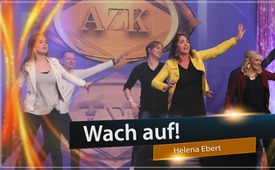 14. AZK: ♫ Wach auf! ♫ –  Helena Ebert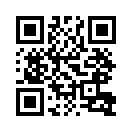 Um der fortschreitenden Frühsexualisierung unserer Kinder Einhalt zu gebieten, ist schon viel unternommen worden, doch einige wenige Kräfte treiben sie unbeirrt weiter voran. Helena Ebert ruft in ihrem Lied deshalb uns allen zu: „Los kommt, wir steh‘n zusammen, in Wahrheit und im Licht. Die Zukunft unsrer Kinder ist gefährdet, sie zerbricht. […] Lass die Wahrheit hör‘n, bring sie raus! […] Es braucht jedermann, auf dich kommt’s drauf an!“.Um der fortschreitenden Frühsexualisierung unserer Kinder Einhalt zu gebieten, ist schon viel unternommen worden, doch einige wenige Kräfte treiben sie unbeirrt weiter voran. Helena Ebert ruft in ihrem Lied deshalb uns allen zu: „Los kommt, wir steh‘n zusammen, in Wahrheit und im Licht. Die Zukunft unsrer Kinder ist gefährdet, sie zerbricht. […] Lass die Wahrheit hör‘n, bring sie raus! […] Es braucht jedermann, auf dich kommt’s drauf an!“.von Helena Ebert &amp; Katharina HerzogQuellen:http://www.anti-zensur.info/azk14/wachaufDas könnte Sie auch interessieren:#AZK14 - 14. AZK Konferenz - www.kla.tv/AZK14

#Hits - Kla.TV-Hits - www.kla.tv/Hits

#FamilieEbert - www.kla.tv/FamilieEbertKla.TV – Die anderen Nachrichten ... frei – unabhängig – unzensiert ...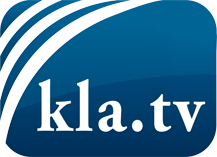 was die Medien nicht verschweigen sollten ...wenig Gehörtes vom Volk, für das Volk ...tägliche News ab 19:45 Uhr auf www.kla.tvDranbleiben lohnt sich!Kostenloses Abonnement mit wöchentlichen News per E-Mail erhalten Sie unter: www.kla.tv/aboSicherheitshinweis:Gegenstimmen werden leider immer weiter zensiert und unterdrückt. Solange wir nicht gemäß den Interessen und Ideologien der Systempresse berichten, müssen wir jederzeit damit rechnen, dass Vorwände gesucht werden, um Kla.TV zu sperren oder zu schaden.Vernetzen Sie sich darum heute noch internetunabhängig!
Klicken Sie hier: www.kla.tv/vernetzungLizenz:    Creative Commons-Lizenz mit Namensnennung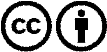 Verbreitung und Wiederaufbereitung ist mit Namensnennung erwünscht! Das Material darf jedoch nicht aus dem Kontext gerissen präsentiert werden. Mit öffentlichen Geldern (GEZ, Serafe, GIS, ...) finanzierte Institutionen ist die Verwendung ohne Rückfrage untersagt. Verstöße können strafrechtlich verfolgt werden.